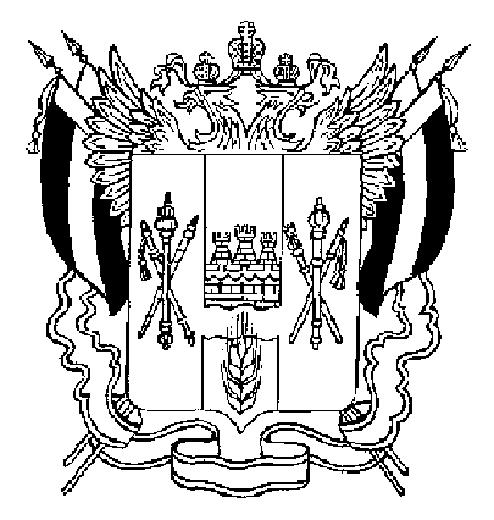 ПРАВИТЕЛЬСТВО РОСТОВСКОЙ ОБЛАСТИПОСТАНОВЛЕНИЕ от 30.03.2016  226г. Ростов-на-ДонуВ редакции постановлений Правительства Ростовской области от 03.08.2016  556 от 13.10.2016 № 696, от 25.07.2018 № 473, от 04.09.2019 № 641, от 22.04.2021 № 329, от 12.07.2021 № 550, от 25.10.2021 № 879, от 25.04.2022 № 348, от 23.12.2022 № 1117,от 10.04.2023 № 273, от 25.12.2023 № 953, от 15.04.2024 № 263Об организации проведения конкурсав сфере предпринимательства «Бизнес Дона»В соответствии с Федеральным законом от 24.07.2007 № 209-ФЗ «О развитии малого и среднего предпринимательства в Российской Федерации» и постановлением Правительства Ростовской области от 15.10.2018 № 637 «Об утверждении государственной программы Ростовской области «Экономическое развитие и инновационная экономика», в целях пропаганды и популяризации предпринимательской деятельности Правительство Ростовской области  постановляет:1. Учредить конкурс в сфере предпринимательства «Бизнес Дона».2. Утвердить Положение об организации проведения конкурса в сфере предпринимательства «Бизнес Дона» согласно приложению № 1.3. Признать утратившими силу постановления Правительства Ростовской области по Перечню согласно приложению № 2.4. Контроль за выполнением постановления возложить на министра экономического развития Ростовской области Папушенко М.В.ГубернаторРостовской области	    В.Ю. ГолубевПостановление вноситдепартамент инвестицийи предпринимательстваРостовской областиПриложение № 1к постановлениюПравительстваРостовской областиот 30.03.2016 № 226ПОЛОЖЕНИЕоб организации проведения конкурса в сфере предпринимательства «Бизнес Дона»1. Общие положения1.1. Настоящее Положение регулирует порядок организации проведения конкурса в сфере предпринимательства «Бизнес Дона» (далее – конкурс).1.2. Конкурс проводится с целью пропаганды и популяризации предпринимательской деятельности, общественного признания и поощрения представителей субъектов малого и среднего предпринимательства в Ростовской области.1.3. Проведение конкурса и вручение премии «Бизнес Дона» направлено на решение следующих задач:выявление и систематизация опыта лучших предпринимателей Ростовской области;поощрение лучших предпринимателей Ростовской области;повышение социальной направленности развития предпринимательства;распространение передового опыта предпринимательской деятельности посредством привлечения лауреатов премии к участию в мастер-классах, семинарах, конференциях, форумах;наполнение регионального рынка товарами и услугами субъектов малого и среднего предпринимательства.1.4. Конкурс проводится ежегодно среди субъектов малого и среднего предпринимательства, зарегистрированных и осуществляющих свою деятельность на территории Ростовской области, отвечающих требованиям статьи 4 Федерального закона от 24.07.2007 № 209-ФЗ «О развитии малого и среднего предпринимательства в Российской Федерации» (далее – участники конкурса).1.5. Финансирование организации проведения конкурса осуществляется за счет средств областного бюджета в рамках субсидии автономной некоммерческой организации – микрофинансовой компании «Ростовское региональное агентство поддержки предпринимательства» на реализацию комплексных программ по вовлечению в предпринимательскую деятельность и содействию созданию собственного бизнеса для каждой целевой группы, включая поддержку создания сообществ начинающих предпринимателей и развитие института наставничества, в рамках реализации государственной программы Ростовской области «Экономическое развитие и инновационная экономика», утвержденной постановлением Правительства Ростовской области от 15.10.2018 № 637.1.6. Организацию и проведение конкурса обеспечивают министерство экономического развития Ростовской области (далее – министерство) и автономная некоммерческая организация – микрофинансовая компания «Ростовское региональное агентство поддержки предпринимательства» (далее – ответственный исполнитель).1.7. Конкурс является открытым.1.8. Министерство размещает на официальном сайте Правительства Ростовской области в информационно-телекоммуникационной сети «Интернет» объявление о проведении конкурса, которое содержит в том числе информацию о сроках подачи заявок на участие в конкурсе, об ответственном исполнителе, номинациях конкурса, размерах премий победителям конкурса.2. Номинации конкурса2.1. Конкурс проводится по пяти номинациям:2.1.1. «Лучший субъект малого и среднего предпринимательства в сфере услуг» (сокращенное наименование – «Лучший предприниматель года в сфере услуг»).2.1.2. «Лучший субъект малого и среднего предпринимательства в сфере торговли» (сокращенное наименование – «Лучший предприниматель года в сфере торговли»). 2.1.3. «Лучший субъект малого и среднего предпринимательства в производственной сфере» (сокращенное наименование – «Производственник года»).2.1.4. «Лучший субъект малого и среднего предпринимательства в инновационной сфере» (сокращенное наименование – «Инноватор года»).2.1.5. «Лучший субъект малого и среднего предпринимательства в сфере импортозамещения» (сокращенное наименование – «Лучший предприниматель года в сфере импортозамещения»).2.2. При указании номинации в дипломе, предусмотренном пунктом 5.1 раздела 5 настоящего Положения, применяется сокращенное наименование номинации.3. Требования к участникам конкурса3.1. Участники конкурса должны соответствовать следующим требованиям:являться резидентами Российской Федерации;быть зарегистрированными и осуществлять деятельность на территории Ростовской области;осуществлять непрерывную предпринимательскую деятельность не менее 12 месяцев по состоянию на дату подачи заявки на участие в конкурсе; иметь среднемесячную заработную плату работников (с начала года с нарастающим итогом в расчете на одного работника):для сельскохозяйственных товаропроизводителей (кроме крестьянских (фермерских) хозяйств и индивидуальных предпринимателей, организаций потребительской кооперации, сельскохозяйственных потребительских кооперативов) и организаций агропромышленного комплекса независимо от их организационно-правовой формы – не ниже 1,8 минимального размера оплаты труда;для иных юридических лиц – не ниже 1,8 минимального размера оплаты труда;для индивидуальных предпринимателей, крестьянских (фермерских) хозяйств, организаций потребительской кооперации, сельскохозяйственных потребительских кооперативов – не ниже 1,5 минимального размера оплаты труда;для юридических лиц – не находиться в процессе реорганизации (за исключением реорганизации в форме присоединения к юридическому лицу, являющемуся участником конкурса, другого юридического лица), ликвидации, в отношении них не введена процедура банкротства, деятельность участника конкурса не приостановлена в порядке, предусмотренном законодательством Российской Федерации;для индивидуальных предпринимателей – не прекращать деятельность в качестве индивидуального предпринимателя, а также в отношении них не введена процедура банкротства;не являться иностранным юридическим лицом, в том числе местом регистрации которого является государство или территория, включенные в утвержденный Министерством финансов Российской Федерации перечень государств и территорий, используемых для промежуточного (офшорного) владения активами в Российской Федерации (далее – офшорные компании), а также российским юридическим лицом, в уставном (складочном) капитале которого доля прямого или косвенного (через третьих лиц) участия офшорных компаний в совокупности превышает 25 процентов (если иное не предусмотрено законодательством Российской Федерации). При расчете доли участия офшорных компаний в капитале российских юридических лиц не учитывается прямое и (или) косвенное участие офшорных компаний в капитале публичных акционерных обществ (в том числе со статусом международной компании), акции которых обращаются на организованных торгах в Российской Федерации, а также косвенное участие таких офшорных компаний в капитале других российских юридических лиц, реализованное через участие в капитале указанных публичных акционерных обществ;на едином налоговом счете отсутствует или не превышает размер, определенный пунктом 3 статьи 47 Налогового кодекса Российской Федерации, задолженность по уплате налогов, сборов и страховых взносов в бюджеты бюджетной системы Российской Федерации;не иметь просроченной задолженности по возврату в областной бюджет субсидий, бюджетных инвестиций, а также иной просроченной (неурегулированной) задолженности по денежным обязательствам перед Ростовской областью; в реестре дисквалифицированных лиц отсутствуют сведения о дисквалифицированных руководителе, членах коллегиального исполнительного органа, лице, исполняющем функции единого исполнительного органа, или главном бухгалтере (при наличии) юридического лица, об индивидуальном предпринимателе, являющихся участниками конкурса;не иметь просроченной задолженности по заработной плате;не являться кредитными организациями, страховыми организациями (за исключением потребительских кооперативов), инвестиционными фондами, негосударственными пенсионными фондами, профессиональными участниками рынка ценных бумаг, ломбардами;не являться участниками соглашений о разделе продукции;не осуществлять предпринимательскую деятельность в сфере игорного бизнеса;не заниматься производством и (или) реализацией подакцизных товаров, а также добычей и реализацией полезных ископаемых (за исключением общераспространенных полезных ископаемых);не находиться в перечне организаций и физических лиц, в отношении которых имеются сведения об их причастности к экстремистской деятельности или терроризму;не находиться в составляемых в рамках реализации полномочий, предусмотренных главой VII Устава ООН, Советом Безопасности ООН или органами, специально созданными решениями Совета Безопасности ООН, перечнях организаций и физических лиц, связанных с террористическими организациями и террористами или с распространением оружия массового уничтожения;не являться иностранным агентом в соответствии с Федеральным законом от 14.07.2022 № 255-ФЗ «О контроле за деятельностью лиц, находящихся под иностранным влиянием»;не являться победителями конкурса предыдущих 5 лет.3.2. После объявления конкурса участники конкурса подают в министерство или ответственному исполнителю заявку на участие в конкурсе, содержащую следующие документы (далее – заявка): заявление на участие в конкурсе по форме согласно приложению № 1 к настоящему Положению;копию выписки из Единого государственного реестра юридических лиц или Единого государственного реестра индивидуальных предпринимателей, полученную не ранее чем за шесть месяцев до даты публикации на официальном сайте Правительства Ростовской области в информационно-телекоммуникационной сети «Интернет» объявления о проведении конкурса, заверенную руководителем участника конкурса;справку о том, что у участника конкурса на едином налоговом счете отсутствует или не превышает размер, определенный пунктом 3 статьи 47 Налогового кодекса Российской Федерации, задолженность по уплате налогов, сборов и страховых взносов в бюджеты бюджетной системы Российской Федерации, заверенную руководителем участника конкурса;справку об отсутствии у участника конкурса просроченной задолженности по возврату в областной бюджет субсидий, бюджетных инвестиций, а также иной просроченной (неурегулированной) задолженности по денежным обязательствам перед Ростовской областью, заверенную руководителем участника конкурса;справку об отсутствии сведений в реестре дисквалифицированных лиц о дисквалифицированных руководителе, членах коллегиального исполнительного органа, лице, исполняющем функции единого исполнительного органа, или главном бухгалтере (при наличии) юридического лица, об индивидуальном предпринимателе, заверенную руководителем участника конкурса;выписки операций по расчетам с бюджетом всех уровней за предшествующий отчетному и отчетный период, заверенные руководителем участника конкурса;для юридических лиц – копии отчетов о финансовых результатах за предшествующий отчетному и отчетный периоды, содержащие отметку принявшего их налогового органа и заверенные руководителем участника конкурса;для индивидуальных предпринимателей, применяющих общий режим налогообложения – копии налоговых деклараций по налогу на доходы физических лиц (форма 3-НДФЛ) за предшествующий отчетному и отчетный периоды; применяющих специальные режимы налогообложения, за исключением «Налога на профессиональный доход», – копии соответствующих налоговых деклараций за предшествующий отчетному и отчетный периоды. Копии указанных документов должны содержать отметку принявшего их налогового органа и быть заверенными руководителем участника конкурса;для индивидуальных предпринимателей, применяющих специальный налоговый режим «Налог на профессиональный доход», – справки о доходах за предшествующий отчетному и отчетный периоды, содержащие отметку принявшего их налогового органа и заверенные руководителем участника конкурса;копии титульных листов формы «Расчет по страховым взносам» за предшествующий отчетному и отчетный периоды (при наличии), заверенные руководителем участника конкурса;справку с указанием среднемесячной заработной платы работников (с начала года с нарастающим итогом в расчете на одного работника) и об отсутствии просроченной задолженности по заработной плате по состоянию на первое число месяца, в котором подана заявка, заверенную руководителем участника конкурса;характеристику этапов развития участника конкурса (не более 2 страниц), заверенную руководителем участника конкурса;копии платежных поручений, иных документов, подтверждающих оказание благотворительной помощи за предшествующий отчетному и отчетный периоды (при наличии), заверенные руководителем участника конкурса;копии документов об образовании, о квалификации, об обучении, подтверждающих профессиональное обучение и (или) дополнительное профессиональное образование (повышение квалификации, профессиональная переподготовка) руководителя и (или) работников участника конкурса, в том числе удостоверений о повышении квалификации, дипломов о профессиональной переподготовке, свидетельств о профессии рабочего, должности служащего за предшествующий отчетному и отчетный периоды (при наличии) с приложением копий документов, подтверждающих, что такие работники являются работниками участника конкурса на момент подачи заявки, заверенные руководителем участника конкурса;копии документов, подтверждающих прохождение производственной практики студентами образовательных организаций высшего образования и среднего профессионального образования, за предшествующий отчетному и отчетный периоды (при наличии), заверенные руководителем участника конкурса;копии документов, подтверждающих прием на работу инвалидов (приказ (распоряжение) о приеме на работу, трудовой договор, документы, подтверждающие инвалидность работника и факт его работы у участника конкурса на момент подачи заявки) (при наличии), заверенные руководителем участника конкурса;справку, подтверждающую, что участник конкурса не является офшорной компанией, а также российским юридическим лицом, в уставном (складочном) капитале которого доля прямого или косвенного (через третьих лиц) участия офшорных компаний в совокупности превышает 25 процентов (если иное не предусмотрено законодательством Российской Федерации), заверенную руководителем участника конкурса;справку о том, что участник конкурса не является иностранным агентом в соответствии с Федеральным законом от 14.07.2022 № 255-ФЗ, заверенную руководителем участника конкурса;справку о том, что участник конкурса не находится в перечне организаций и физических лиц, в отношении которых имеются сведения об их причастности к экстремистской деятельности или терроризму, заверенную руководителем участника конкурса;справку о том, что участник конкурса не находится в составляемых в рамках реализации полномочий, предусмотренных главой VII Устава ООН, Советом Безопасности ООН или органами, специально созданными решениями Совета Безопасности ООН, перечнях организаций и физических лиц, связанных с террористическими организациями и террористами или с распространением оружия массового уничтожения, заверенную руководителем участника конкурса.Дополнительно заявка содержит следующие документы:при участии в номинации «Инноватор года» – копии форм федеральной и (или) региональной статистической отчетности № 4-инновация «Сведения об инновационной деятельности организации» и (или) № 2-МП инновация «Сведения об инновационной деятельности малого предприятия», и (или) ИНВМБ (инновация)-регион «Сведения об инновационной активности предприятий малого бизнеса», содержащие отметку принявшего их органа государственной статистики и заверенные руководителем участника конкурса;при участии в номинации «Лучший предприниматель года в сфере импортозамещения» – информацию о произведенной и отгруженной продукции по форме согласно приложению № 2 к настоящему Положению.3.3. Под отчетным периодом в настоящем Положении понимается календарный год, предшествующий календарному году подачи заявки. Под периодом, предшествующим отчетному периоду, в настоящем Положении понимается календарный год, предшествующий отчетному периоду.Участники конкурса несут административную ответственность в соответствии с областным законодательством за представление министерству и (или) его должностным лицам заведомо ложной информации.3.4. Заявки подаются в срок, указанный в объявлении о проведении конкурса, размещаемом на официальном сайте Правительства Ростовской области в информационно-телекоммуникационной сети «Интернет». Один участник конкурса имеет право подать в министерство или ответственному исполнителю заявку в нескольких номинациях. В данном случае заявка подается в одном экземпляре.Заявка отклоняется в случае ее подачи позднее срока, указанного в абзаце первом настоящего пункта.3.5. Заявка на участие в номинации «Лучший субъект малого и среднего предпринимательства в сфере импортозамещения» может быть подана в случае, если участник конкурса производит продукцию, необходимую для обеспечения импортозамещения в условиях введенных ограничительных мер со стороны иностранных государств и международных организаций, по перечню согласно приложению № 3 к настоящему Положению.3.6. Министерство или ответственный исполнитель (в случае подачи ему заявки) регистрирует заявку в день ее поступления в журнале регистрации заявок с присвоением ей входящего номера и даты поступления.3.7. В случае, если участник конкурса подает заявку ответственному исполнителю, ответственный исполнитель передает заявку в министерство в течение трех рабочих дней со дня ее получения.3.8. Министерство рассматривает заявку в течение пяти рабочих дней со дня ее регистрации.Основаниями для отклонения заявки являются:несоответствие участника конкурса требованиям, установленным пунктом 3.1 настоящего раздела;несоответствие представленных участником конкурса документов требованиям, определенным пунктом 3.2 настоящего раздела;подача заявки с нарушением срока, установленного в объявлении о проведении конкурса.В случае наличия оснований для отклонения заявки, указанных в настоящем пункте, министерство направляет участнику конкурса в письменном виде уведомление об отклонении заявки. Участник конкурса вправе повторно подать заявку в срок, установленный в объявлении о проведении конкурса.3.9. В случае отсутствия оснований для отклонения заявки, указанных в пункте 3.8 настоящего раздела, заявка передается в комиссию по отбору победителей среди участников конкурса в сфере предпринимательства «Бизнес Дона» (далее – комиссия), создаваемую министерством. Состав комиссии утверждается министерством.4. Определение победителей конкурса4.1. Комиссия рассматривает заявки участников конкурса и подводит итоги конкурса в срок не более одного месяца со дня окончания срока подачи заявок.4.2. Комиссия правомочна принимать решения при наличии на заседании комиссии не менее 2/3 ее численного состава.4.3. Комиссия оценивает заявки в соответствии с показателями рейтинговой оценки участников конкурса (далее – показатели рейтинговой оценки), указанными в приложении № 4 к настоящему Положению.4.4. По итогам оценки комиссия формирует и утверждает листы рейтинговых оценок участников конкурса в соответствии с набранным количеством баллов по пяти номинациям. Участники конкурса, которым присвоены первое, второе и третье места согласно показателям рейтинговой оценки в каждой номинации, признаются победителями конкурса и становятся лауреатами премии «Бизнес Дона».В случае равенства итоговых баллов, рейтинговый номер определяется в соответствии с последовательностью, в которой поступали и регистрировались заявки.В случае присвоения первого, второго и (или) третьего места одному участнику конкурса в нескольких номинациях, выбирается наиболее высокий рейтинговый номер такого участника.4.5. Решение комиссии оформляется протоколом, который подписывается председателем комиссии и секретарем комиссии. Информация о победителях конкурса – лауреатах премии «Бизнес Дона» публикуется на официальном сайте Правительства Ростовской области в информационно-телекоммуникационной сети «Интернет» в течение 10 дней со дня награждения победителей конкурса.5. Награждение победителейконкурса – лауреатов премии «Бизнес Дона»5.1. Победители конкурса – лауреаты премии «Бизнес Дона» награждаются премией и дипломом Правительства Ростовской области по форме согласно приложению № 5 к настоящему Положению. 5.2. Премия представляет собой денежное поощрение в следующих размерах (с учетом суммы налогов, установленных законом):1-е место – 200,0 тыс. рублей,2-е место – 100,0 тыс. рублей,3-е место – 70,0 тыс. рублей.5.3. Премия перечисляется в течение 30 дней со дня награждения победителей конкурса по реквизитам, указанным в заявлении на участие в конкурсе.5.4. Награждение победителей конкурса проводится Губернатором Ростовской области или, по его поручению, заместителем Губернатора Ростовской области, или иным должностным лицом, в рамках любого мероприятия предпринимательской направленности, проводимого на территории Ростовской области.Начальник управлениядокументационного обеспеченияПравительства Ростовской области                                    В.В. ЛозинПриложение № 1к Положениюоб организации проведенияконкурса в сферепредпринимательства«Бизнес Дона»ЗАЯВЛЕНИЕна участие в конкурсе в сфере предпринимательства «Бизнес Дона»1. ИНН, полное наименование организации (индивидуального предпринимателя): ________________________________________________________________________________________________________________________.2. Руководитель: ________________________________________________(Ф.И.О., должность)____________________________________________________________________.3. Сфера деятельности: _______________________________________________________________________________________________________________.(краткое описание осуществляемой деятельности)4. Юридический адрес (с почтовым индексом): _______________________________________________________________________________________________________________________________________________________________.5. Фактический адрес осуществления деятельности (с почтовым индексом): ______________________________________________________________________________________________________________________________.6. Телефон: ____________________________________________________, е-mail: _________________________________________________________.7. Банковские реквизиты: _________________________________________________________________________________________________________________________________________________________________________________.8. Укажите номинацию(ии), в которой(ых) участвуете:9. Основные показатели деятельности* Год, предшествующий году подачи заявки.Размер среднемесячной заработной платы работников на _______________ (первое число месяца, в котором подается заявка) составил ______________ рублей (указывается размер среднемесячной заработной платы работников).Просроченная задолженность по выплате заработной платы работников за период, предшествующий отчетному, отчетный период и на первое число месяца, в котором подается заявка, отсутствует.Организация (индивидуальный предприниматель):не является кредитной организацией, страховой организацией (за исключением потребительских кооперативов), инвестиционным фондом, негосударственным пенсионным фондом, профессиональным участником рынка ценных бумаг, ломбардом;не является участником соглашений о разделе продукции;не осуществляет предпринимательскую деятельность в сфере игорного бизнеса;не занимается производством и (или) реализацией подакцизных товаров, а также добычей и реализацией полезных ископаемых (за исключением общераспространенных полезных ископаемых).Настоящим подтверждаю достоверность изложенных сведений.Руководитель 	__________________ 		_________________ 				(подпись) 				(Ф.И.О.)ДатаМ.П. (при наличии)Приложение № 2к Положениюоб организации проведения конкурса в сфере предпринимательства «Бизнес Дона»ИНФОРМАЦИЯ о произведенной и отгруженной продукцииРуководитель 	____________________ 	__________________________(подпись) 					(Ф.И.О.)Главный бухгалтер 	________________ 	__________________________(подпись) 				(Ф.И.О.)ДатаМ.П. (при наличии)Приложение № 3к Положениюоб организации проведения конкурса в сфере предпринимательства «Бизнес Дона»ПЕРЕЧЕНЬ продукции, необходимой для обеспечения импортозамещения в условиях введенных ограничительных мер со стороны иностранных государств и международных организаций, производство которой осуществляется на территории Ростовской областиПримечания:1. Номер кода ОКПД 2 и наименование продукции приведены в соответствии с Общероссийским классификатором продукции по видам экономической деятельности (ОК 034-2014 (КПЕС 2008), утвержденным приказом Федерального агентства по техническому регулированию и метрологии от 31.01.2014 № 14-ст.2. Используемые сокращения:ОКПД 2 – общероссийский классификатор продукции по видам экономической деятельности; мм – миллиметр;кг – килограмм;кВ – киловольт.3. Настоящий Перечень применяется с учетом особенностей, установленных постановлением Правительства Российской Федерации от 09.04.2022 № 629 «Об особенностях регулирования земельных отношений в Российской Федерации в 2022 – 2024 годах, а также о случаях установления льготной арендной платы по договорам аренды земельных участков, находящихся в федеральной собственности, и размере такой платы».Приложение № 4к Положениюоб организации проведения конкурса в сфере предпринимательства «Бизнес Дона»ПОКАЗАТЕЛИ РЕЙТИНГОВОЙ ОЦЕНКИ участников конкурса в сфере предпринимательства «Бизнес Дона» ––––––––––––––––––––1 Оценивается в номинации «Лучший субъект малого и среднего предпринимательства в инновационной сфере».2 Оценивается в номинации «Лучший субъект малого и среднего предпринимательства в сфере импортозамещения».Приложение № 5к Положениюоб организации проведения конкурса в сфере предпринимательства «Бизнес Дона»ГЕРБ РОСТОВСКОЙ ОБЛАСТИПРАВИТЕЛЬСТВО РОСТОВСКОЙ ОБЛАСТИДИПЛОМНАГРАЖДАЕТСЯ ПОБЕДИТЕЛЬ КОНКУРСА В СФЕРЕ ПРЕДПРИНИМАТЕЛЬСТВА «БИЗНЕС ДОНА» – ЛАУРЕАТ ПРЕМИИ «БИЗНЕС ДОНА»I (II, III) МЕСТОВ НОМИНАЦИИ « _______________________ »____________________________________________________________________ (наименование субъекта малого и среднего предпринимательства / Ф.И.О. физического лица)____________________________________________________________________(наименование городского округа или муниципального района Ростовской области)        ГубернаторРостовской области 	__________________ 		________________  (подпись) 				(Ф.И.О.)М.П.г. Ростов-на-Дону____________ годНачальник управлениядокументационного обеспеченияПравительства Ростовской области                                                          В.В. ЛозинПриложение № 2к постановлениюПравительстваРостовской областиот 30.03.2016 № 226ПЕРЕЧЕНЬправовых актов Ростовской области,признанных утратившими силу1. Постановление Правительства Ростовской области от 10.02.2012 № 92 «Об организации проведения рейтинговых конкурсов в сфере предпринимательства, в том числе на соискание премии «Бизнес Дона». 2. Пункт 13 приложения к постановлению Правительства Ростовской области от 04.04.2013 № 183 «О внесении изменений в некоторые правовые акты Ростовской области». 3. Постановление Правительства Ростовской области от 26.06.2014 № 468 «О внесении изменений в постановление Правительства Ростовской области от 10.02.2012 № 92». 4. Постановление Правительства Ростовской области от 02.03.2015 № 127 «О внесении изменений в постановление Правительства Ростовской области от 10.02.2012 № 92».Начальник управлениядокументационного обеспеченияПравительства Ростовской области                                       Т.А. Родионченко «Лучший субъект малого и среднего предпринимательства в производственной сфере»; «Лучший субъект малого и среднего предпринимательства в сфере услуг»; «Лучший субъект малого и среднего предпринимательства в сфере торговли»; «Лучший субъект малого и среднего предпринимательства в инновационной сфере»; «Лучший субъект малого и среднего предпринимательства в сфере импортозамещения».№ п/пНаименование показателяПериод, предшествующий отчетномуОтчетный период*Темп роста (процентов)12345 = 4/3*1001.Доход (выручка) (тыс. рублей)2.Общая сумма налоговых платежей в бюджеты всех уровней без учета в Фонд пенсионного и социального страхования Российской Федерации (тыс. рублей)3.Размер среднемесячной заработной платы работников (рублей)4.Среднесписочная численность работников (человек)4.1.В том числе работников с инвалидностьюНаименованиепродукцииКод продукциипо ОКПД 2Единица измеренияПроизведено (выполнено)за отчетный периодОтгружено (передано)за отчетный периодОтгружено (передано)за отчетный периодНаименованиепродукцииКод продукциипо ОКПД 2Единица измеренияПроизведено (выполнено)за отчетный периодв натуральном выражениив стоимостном выражении (тыс. рублей)123456№ п/пНомер кода ОКПД 2Наименование продукции в соответствиис номенклатурой товаров и услуг по ОКПД 212301.13.1Культуры овощные салатные или зеленые01.13.51Картофель01.13.6Семена овощных культур, кроме семян сахарной свеклы01.21Виноград01.24Плоды семечковых и косточковых культур01.25Плоды прочих плодовых деревьев, кустарников и орехов01.41.2Молоко сырое крупного рогатого скота02.30.12Шеллак, бальзамы и прочие природные камеди и смолы03.22.1Рыба пресноводная живая, являющаяся продукцией рыбоводства07.29.19Руды и концентраты прочих цветных металлов, не включенные в другие группировки10.1Мясо и мясо птицы, прочие продукты убоя; мясные пищевые продукты, включая продукты из мяса птицы10.20Рыба переработанная и консервированная, ракообразные и моллюски10.41.2Масла растительные и их фракции нерафинированные10.51.11Молоко, кроме сырого10.51.30.100Масло сливочное10.51.40Сыры; молокосодержащие продукты с заменителем молочного жира, произведенные по технологии сыра; творог10.51.52Продукты кисломолочные (кроме творога и продуктов из творога)10.62.11Крахмалы, инулин, клейковина пшеничная, декстрины и прочие модифицированные крахмалы10.89.13Дрожжи (активные и неактивные), прочие микроорганизмы одноклеточные мертвые; порошки пекарные готовые10.89.15.130Клеи и загустители растительного происхождения10.89.19Продукты пищевые прочие, не включенные в другие группировки10.91.10Корма готовые для сельскохозяйственных животных (кроме муки и гранул из люцерны)11.01.10.730Фармацевтическая субстанция спирта этилового (этанол)11.02Вина виноградные13.20.13.190Ткани льняные прочие13.20.31Ткани из синтетических и искусственных комплексных нитей13.20.46Ткани из стекловолокна (включая узкие ткани)13.91Полотна трикотажные или вязаные13.92.22Брезенты, навесы и маркизы (шторы от солнца); паруса для лодок, яхт или десантных плавучих средств; палатки, тенты и снаряжение для кемпинга (включая надувные матрасы)13.94.12Сети и сетки, плетеные из бечевок, шнуров или веревок, готовые сети из текстильных материалов; изделия из пряжи, лент, не включенные в другие группировки13.95Материалы нетканые и изделия из них (кроме одежды)13.96.14Ткани трикотажные пропитанные или с покрытием, не включенные в другие группировки13.96.15Ткани кордные из высокопрочной нейлоновой пряжи или прочей полиамидной, полиэфирной или вискозной пряжи13.99.16Материалы текстильные стеганые в куске13.99.19Материалы и изделия текстильные прочие, не включенные в другие группировки16.21.13Плиты древесно-стружечные и аналогичные плиты из древесины или других одревесневших материалов16.23.19Изделия деревянные строительные и столярные, не включенные в другие группировки17.11.12Целлюлоза древесная натронная или сульфатная, кроме растворимых сортов17.22.12.130Изделия санитарно-гигиенического назначения прочие из бумажной массы, бумаги, целлюлозной ваты и полотна из целлюлозных волокон20.12.1Оксиды, пероксиды и гидроксиды металлов20.13.21Неметаллы20.13.23Металлы щелочные и щелочно-земельные; металлы редкоземельные, включая скандий и иттрий; ртуть20.13.24Хлорид водорода; олеум; пентоксид фосфора; кислоты неорганические прочие; диоксид кремния и диоксид серы20.13.25Оксиды, гидроксиды и пероксиды; гидразин и гидроксиламин и их неорганические соли20.13.31Галогениды металлов20.13.32Гипохлориты, хлораты и перхлораты20.13.41Сульфиды, сульфиты и сульфаты20.13.42Фосфинаты (гипофосфиты), фосфонаты (фосфиты), фосфаты, полифосфаты и нитраты (кроме калия)20.13.43Карбонаты20.13.51Соли оксометаллических и пероксометаллических кислот; драгоценные (благородные) металлы в коллоидном состоянии20.13.62Цианиды, цианидоксиды и комплексные цианиды; фульминаты, цианаты и тиоцианаты; силикаты; бораты; пербораты; прочие соли неорганических кислот или пероксикислот20.13.63Пероксид водорода (перекись водорода)20.13.65Соединения редкоземельных металлов, иттрия или скандия20.14.11Углеводороды ациклические20.14.12Углеводороды циклические20.14.13Производные ациклических углеводородов хлорированные20.14.21Спирты жирные промышленные20.14.22Спирты одноатомные20.14.23Диолы, спирты многоатомные, спирты циклические и их производные20.14.24Фенолы, фенолоспирты и их производные20.14.31Кислоты промышленные монокарбоновые жирные, масла кислотные после рафинирования20.14.32Кислоты насыщенные ациклические монокарбоновые и их производные20.14.33.130Кислота олеиновая, ее соли и сложные эфиры20.14.33.452Ангидрид малеиновый20.14.34Кислоты поликарбоновые ароматические 
и кислоты карбоновые с дополнительными кислородсодержащими функциональными группами, их производные, кроме кислоты салициловой 
и ее солей20.14.43Уреины и уреиды; соединения, содержащие карбоксимидные функциональные группы; соединения, содержащие нитрильные функциональные группы; их производные20.14.5Соединения сераорганические и прочие 
соединения элементоорганические; соединения гетероциклические, не включенные в другие группировки20.14.6Эфиры простые, пероксиды органические, эпоксиды, ацетали и полуацетали; соединения органические прочие20.14.71Производные продуктов растительного происхождения или смол20.16Пластмассы в первичных формах20.17.10Каучуки синтетические в первичных формах20.20.11Инсектициды20.20.12Гербициды20.20.14Средства дезинфекционные20.20.15Фунгициды20.20.19Пестициды прочие и агрохимические продукты прочие20.3Материалы лакокрасочные и аналогичные для нанесения покрытий, полиграфические краски и мастики20.41.10Глицерин20.41.20Вещества органические поверхностно-активные, кроме мыла20.41.32Средства моющие и стиральные20.42.15.143Кремы детские20.42.16.110Шампуни20.5Продукты химические прочие20.60.1Волокна синтетические21.10.20Лизин, кислота глутаминовая и их соли; 
соли четвертичные и гидроксиды аммония; фосфоаминолипиды; амиды, их производные и соли21.10.31Лактоны, не включенные в другие группировки; соединения гетероциклические только с гетероатомом (атомами) азота, содержащие неконденсированное пиразольное кольцо, пиримидиновое кольцо, пиперазиновое кольцо, неконденсированное триазиновое кольцо или фенотиазиновую кольцевую систему без дальнейшей конденсации; гидантоин 
и его производные21.10.51Провитамины, витамины и их производные21.10.54.190Антибиотики и их производные прочие21.20.10.119Препараты для лечения сахарного диабета21.20.10.131Антикоагулянты21.20.10.133Препараты антианемические21.20.10.141Препараты для лечения заболеваний сердца21.20.10.143Диуретики21.20.10.145Ангиопротекторы21.20.10.147Блокаторы кальциевых каналов21.20.10.148Препараты, влияющие на систему ренин-ангиотензин21.20.10.191Препараты антибактериальные для системного использования21.20.10.194Препараты противовирусные для системного применения21.20.10.210Препараты противоопухолевые и иммуномодуляторы21.20.10.211Препараты противоопухолевые21.20.10.212Препараты противоопухолевые гормональные21.20.10.213Иммуномодуляторы21.20.10.214Иммунодепрессанты21.20.10.230Препараты для лечения нервной системы21.20.10.231Анестетики21.20.10.232Анальгетики21.20.10.233Препараты противоэпилептические21.20.10.235Препараты психотропные21.20.10.239Препараты для лечения заболеваний нервной системы прочие21.20.10.254Препараты для лечения обструктивных заболеваний дыхательных путей21.20.21.110Сыворотки иммунные21.20.24.110Материалы клейкие перевязочные21.20.24.160Материалы перевязочные и аналогичные изделия, пропитанные или покрытые лекарственными средствами22.11.14Шины и покрышки пневматические для сельскохозяйственных машин; шины и покрышки пневматические прочие новые22.11.14.191Шины пневматические для строительных, дорожных, подъемно-транспортных и рудничных машин22.11.15Камеры и шины резиновые сплошные 
или полупневматические, протекторы взаимозаменяемые и ленты ободные из резины22.19.20Смесь резиновая и изделия из нее; резина вулканизированная, кроме твердой резины (эбонита), в виде нити, корда, пластин, листов, полос (лент), прутков и профилей22.19.40Ленты конвейерные, или приводные ремни, или бельтинг из вулканизированной резины22.19.60Предметы одежды и ее аксессуары 
из вулканизированной резины, кроме твердой резины (эбонита)22.19.73Изделия из вулканизированной резины прочие, не включенные в другие группировки; твердая резина во всех формах и изделия из нее; напольные покрытия и коврики из вулканизированной пористой резины22.21.21Оболочки искусственные из отвержденных протеинов или целлюлозных материалов, трубы, трубки, шланги, рукава, жесткие, пластмассовые22.21.29Трубы, трубки и шланги и их фитинги прочие пластмассовые22.21.30Плиты, листы, пленка и полосы (ленты) полимерные, неармированные или не комбинированные с другими материалами22.21.4Плиты, листы, пленка и полосы (ленты) прочие пластмассовые22.22.1Изделия пластмассовые упаковочные22.23.12Ванны, раковины для умывальников, унитазы, сиденья и крышки для них, смывные бачки и аналогичные санитарно-технические изделия пластмассовые22.29.2Изделия пластмассовые прочие, не включенные в другие группировки23.12.12Стекло безопасное23.12.13Зеркала стеклянные, изделия из стекла изолирующие многослойные23.13Стекло полое23.14.11Ленты, ровинги и пряжа из стекловолокна, стекловолокно рубленое23.14.12.190Изделия из стекловолокна прочие, кроме стеклотканей23.19.11Стекло в блоках, стекло в форме шаров 
(кроме микросфер), прутков или трубок, необработанное23.20.12.110Кирпичи огнеупорные, кроме изделий из кремнеземистой каменной муки или диатомитовых земель23.20.12.190Изделия огнеупорные прочие, кроме изделий из кремнеземистой каменной муки или диатомитовых земель23.20.14.110Изделия огнеупорные безобжиговые23.20.14.190Изделия огнеупорные керамические прочие23.31Плиты и плитки керамические23.42.10Изделия санитарно-технические из керамики23.44.11.190Изделия прочего технического назначения фарфоровые23.51.12.120Портландцементы белые23.52.20.140Гипс формовочный23.91.11Жернова, точильные камни, шлифовальные круги и аналогичные изделия без каркаса, для обработки камней, и их части, из природного камня, агломерированных природных или искусственных абразивов или керамики23.99Продукция минеральная неметаллическая прочая, не включенная в другие группировки24.10Железо, чугун, сталь и ферросплавы24.20.1Трубы, профили пустотелые бесшовные и их фитинги стальные24.20.22Трубы обсадные и насосно-компрессорные трубы, используемые для бурения нефтяных или газовых скважин, сварные, наружным диаметром более 406,4 мм, стальные24.20.3Трубы сварные, наружным диаметром не более 406,4 мм, стальные24.31.20Прутки холоднотянутые и профили со сплошным сечением из легированных сталей, кроме нержавеющих24.34.11.130Проволока стальная сварочная из нелегированной стали24.34.12Проволока холоднотянутая из нержавеющей стали24.34.13.120Проволока стальная сварочная из прочей легированной стали24.42.11.120Сплавы на основе первичного алюминия24.42.2Полуфабрикаты из алюминия или алюминиевых сплавов24.43.13.000Олово необработанное24.44.12.120Аноды медные для электролитического рафинирования24.44.21.110Порошки медные24.44.23Проволока медная24.44.26Трубы, трубки и фитинги для труб и трубок медные24.45.22Прутки, профили и проволока никелевые24.45.23Плиты, листы, полосы, лента и фольга никелевые24.45.30.110Вольфрам и изделия из него, сплавы на основе вольфрама, порошки25.11.23Конструкции и детали конструкций прочие, листы, прутки, уголки, профили и аналогичные изделия из черных металлов или алюминия25.21.11.130Радиаторы центрального отопления и их секции из прочих металлов25.21.12Котлы водогрейные центрального отопления для производства горячей воды или пара низкого давления25.29Резервуары, цистерны и аналогичные емкости из металлов прочие25.30.12Оборудование вспомогательное для использования вместе с паровыми котлами; конденсаторы для пароводяных или прочих паросиловых установок25.30.22Части ядерных установок, кроме устройств для разделения изотопов25.40.13.190Патроны и боеприпасы прочие и их детали25.40.14Части боевого и прочего оружия25.73.30Инструмент ручной прочий25.73.40Инструменты рабочие сменные для станков 
или для ручного инструмента (с механическим приводом или без него)25.73.50Формы литейные; опоки для литья металлов; поддоны литейные; модели литейные25.73.60Инструмент прочий25.92Тара металлическая легкая25.93.15Проволока, прутки присадочные, стержни, пластины, электроды с покрытием или проволока с флюсовым сердечником25.93.16Пружины и листы для пружин из черных металлов; пружины медные25.94Изделия крепежные и винты крепежные25.99.12.130Изделия столовые, кухонные и бытовые и их детали из алюминия25.99.29Изделия из недрагоценных металлов прочие, не включенные в другие группировки26.1Компоненты электронные и платы26.20.11Компьютеры портативные массой не более 10 кг, такие как ноутбуки, планшетные компьютеры, карманные компьютеры, в том числе совмещающие функции мобильного телефонного аппарата, электронные записные книжки и аналогичная компьютерная техника26.20.14Машины вычислительные электронные цифровые, поставляемые в виде систем для автоматической обработки данных26.20.15Машины вычислительные электронные цифровые прочие, содержащие или не содержащие в одном корпусе одно или два из следующих устройств для автоматической обработки данных: запоминающие устройства, устройства ввода, устройства вывода26.20.16Устройства ввода или вывода, содержащие 
или не содержащие в одном корпусе запоминающие устройства26.20.21Устройства запоминающие26.20.22Устройства запоминающие полупроводниковые, сохраняющие информацию при выключении питания26.20.30Устройства автоматической обработки данных прочие26.20.40Блоки, части и принадлежности вычислительных машин26.30.11Аппаратура коммуникационная передающая с приемными устройствами26.30.23Аппараты телефонные прочие, устройства и аппаратура для передачи и приема речи, изображений или других данных, включая оборудование коммуникационное для работы в проводных или беспроводных сетях связи (например, локальных и глобальных сетях)26.30.40Антенны и антенные отражатели всех видов и их части; части передающей радио- и телевизионной аппаратуры и телевизионных камер26.30.50Устройства охранной или пожарной сигнализации и аналогичная аппаратура26.40.33Видеокамеры для записи и прочая аппаратура для записи или воспроизведения изображения26.40.41Микрофоны и подставки для них26.40.43Усилители электрические звуковых частот; установки электрических усилителей звука26.40.52Части радиоприемной и радиопередающей аппаратуры26.51Оборудование для измерения, испытаний и навигации26.60.11.111Томографы компьютерные26.60.11.112Аппараты рентгеноскопические (флуороскопические)26.60.11.113Аппараты рентгенографические26.60.12.119Аппараты электродиагностические прочие26.60.12.131Томографы магнитно-резонансные26.60.14Кардиостимуляторы; слуховые аппараты26.70.13Видеокамеры цифровые26.70.2Приборы оптические прочие и их части27.11Электродвигатели, генераторы и трансформаторы27.12Аппаратура распределительная и регулирующая электрическая27.20.2Аккумуляторы электрические и их части27.31.1Кабели волоконно-оптические27.32.11Провода обмоточные изолированные27.32.13Проводники электрические прочие на напряжение не более 1 кВ27.32.14Проводники электрические прочие на напряжение более 1 кВ27.33Изделия электроустановочные27.40.39Светильники и осветительные устройства прочие, не включенные в другие группировки27.51.24Приборы электронагревательные прочие27.51.29Сопротивления нагревательные электрические27.90.13Электроды и прочие изделия из графита или других видов углерода, применяемые в электротехнике27.90.20Панели индикаторные на жидких кристаллах 
или на светоизлучающих диодах; электрическая аппаратура звуковой или световой сигнализации27.90.3Инструменты электрические для пайки мягким и твердым припоем и сварки, машины 
и аппараты для поверхностной термообработки и газотермического напыления27.90.40Оборудование электрическое прочее, не включенное в другие группировки (включая магниты электрические; муфты и тормоза электромагнитные; захваты подъемные электромагнитные; ускорители частиц электрические; генераторы сигналов электрические)27.90.52Конденсаторы постоянной емкости прочие27.90.60Резисторы, кроме нагревательных резисторов28.11.1Двигатели, кроме двигателей авиационных, автомобильных и мотоциклетных28.11.4Части двигателей28.11.23Турбины газовые, кроме турбореактивных и турбовинтовых28.11.31Части турбин на водяном паре и прочих паровых турбин28.11.32Части гидравлических турбин, водяных колес, включая регуляторы28.11.33Части газовых турбин, кроме турбореактивных и турбовинтовых двигателей28.12Оборудование гидравлическое и пневматическое силовое28.13Насосы и компрессоры прочие28.14Арматура трубопроводная (арматура) (краны, клапаны и прочие)28.15.10Подшипники шариковые или роликовые28.15.21Цепи шарнирные из черных металлов28.15.22Валы передаточные (включая кулачковые и коленчатые валы) и кривошипы28.15.23Корпуса подшипников и подшипники скольжения28.15.24Передачи зубчатые; передачи винтовые шариковые или роликовые; коробки передач и прочие переключатели скоростей28.15.25Маховики и шкивы, включая полиспасты28.15.26Муфты и шарнирные соединения, включая универсальные шарниры28.15.31Шарики, игольчатые ролики и ролики; части шариковых или роликовых подшипников28.15.39Части подшипников и элементов приводов, не включенные в другие группировки28.21.11.112Горелки жидкотопливные28.21.13Печи и камеры промышленные или лабораторные электрические; индукционное или диэлектрическое нагревательное оборудование28.21.14Части печных горелок, печей и камер28.22Оборудование подъемно-транспортное28.24.11Инструменты ручные электрические28.24.22Части прочих переносных ручных инструментов с механизированным приводом28.25.11Теплообменники и машины для сжижения воздуха или прочих газов28.25.12Оборудование для кондиционирования воздуха28.25.13Оборудование холодильное и морозильное и тепловые насосы, кроме бытового оборудования28.25.14Оборудование и установки для фильтрования или очистки газов, не включенные в другие группировки28.25.20Вентиляторы, кроме настольных, напольных, настенных, оконных, потолочных или вентиляторов для крыш28.25.30Части холодильного и морозильного оборудования и тепловых насосов28.29Машины и оборудование общего назначения прочие, не включенные в другие группировки28.30Машины и оборудование для сельского и лесного хозяйства28.41.1Станки для обработки металлов лазером и станки аналогичного типа; обрабатывающие центры и станки аналогичного типа28.41.2Станки токарные, расточные и фрезерные металлорежущие28.41.33Машины ковочные или штамповочные и молоты; гидравлические прессы и прессы для обработки металлов, не включенные в другие группировки28.41.34.100Аддитивные установки28.41.40Части и принадлежности станков для обработки металлов28.49.1Станки для обработки камня, дерева и аналогичных твердых материалов28.49.21Оправки для крепления инструмента и самораскрывающиеся резьбонарезные головки для станков28.49.24Части и принадлежности станков для обработки дерева, пробки, камня, твердой резины (эбонита) и аналогичных твердых материалов28.91Оборудование для металлургии28.92Оборудование для добычи полезных ископаемых подземным и открытым способами и строительства28.93.11Сепараторы-сливкоотделители центробежные28.93.12Оборудование для обработки и переработки молока28.93.13Оборудование для размола или обработки зерна или сухих овощей, не включенное в другие группировки28.93.14Оборудование для виноделия, производства сидра, фруктовых соков или аналогичных напитков28.93.15Печи хлебопекарные неэлектрические; оборудование промышленное для приготовления или подогрева пищи28.93.16Сушилки для сельскохозяйственных продуктов28.93.17Оборудование для промышленной переработки или производства пищевых продуктов или напитков, включая жиры и масла, не включенное в другие группировки28.93.2Машины для очистки, сортировки или калибровки семян, зерна или сухих бобовых культур28.93.3Части оборудования для обработки пищевых продуктов, напитков и табака28.94Оборудование для текстильного, швейного и кожевенного производства28.96.10Оборудование для обработки резины и пластмасс и для производства продукции из этих материалов, не включенное в другие группировки28.96.20Части оборудования для обработки пластмасс и резины или производства продукции из этих материалов, не включенного в другие группировки28.99.39Оборудование стартовое для аппаратов летательных, устройства тормозные палубные или аналогичные; оборудование балансировки шин; оборудование специального назначения, не включенное в другие группировки28.99.52Части прочего оборудования специального назначения29.10.1Двигатели внутреннего сгорания для автотранспортных средств29.10.2Автомобили легковые29.10.3Средства автотранспортные для перевозки 
10 или более человек29.10.4Средства автотранспортные грузовые29.10.51Автокраны29.10.52.110Средства транспортные снегоходные29.10.52.190Средства транспортные самоходные аналогичные29.10.59.120Автолесовозы29.10.59.130Средства транспортные для коммунального хозяйства и содержания дорог29.10.59.310Средства транспортные, оснащенные кранами-манипуляторами29.10.59.320Снегоочистители29.10.59.390Средства автотранспортные специального назначения прочие, не включенные в другие группировки29.20.10Кузова для автотранспортных средств29.20.21Контейнеры, специально предназначенные для перевозки грузов одним или более видами транспорта29.20.30Части прицепов, полуприцепов и прочих транспортных средств, не оснащенных двигателями29.31.10Комплекты проводов системы зажигания и прочие комплекты проводов, используемые в наземных, воздушных или водных транспортных средствах29.31.21Свечи зажигания; магнето зажигания; генераторы-магнето; магнитные маховики; распределители зажигания; катушки зажигания29.31.22.190Оборудование электрическое прочее 
для транспортных средств, не включенное в другие группировки29.31.23Приборы освещения и световой сигнализации электрические, стеклоочистители, антиобледенители и антизапотеватели для транспортных средств и мотоциклов29.31.30Части прочего электрического оборудования для автотранспортных средств и мотоциклов29.32.10.000Сиденья для автотранспортных средств29.32.20Ремни безопасности, подушки безопасности, их части и принадлежности кузовов29.32.30Комплектующие и принадлежности 
для автотранспортных средств, не включенные в другие группировки30.11.2Суда и аналогичные плавучие средства для перевозки людей или грузов30.11.21.110Суда морские пассажирские30.11.21.111Суда круизные морские30.11.21.120Суда речные пассажирские30.11.21.130Суда пассажирские смешанного плавания 
«река – море»30.11.22.111Танкеры морские для перевозки нефти и нефтепродуктов30.11.22.112Суда морские для перевозки химических продуктов30.11.22.113Суда морские для перевозки сжиженных газов (газовозы)30.11.22.121Танкеры речные для перевозки нефти и нефтепродуктов30.11.22.122Суда речные для перевозки химических продуктов30.11.22.123Суда речные для перевозки сжиженных газов (газовозы)30.11.22.129Суда речные для перевозки прочих жидких грузов30.11.22.130Суда наливные смешанного плавания «река – море»30.11.23.110Суда рефрижераторные морские, кроме танкеров30.11.23.120Суда рефрижераторные речные, кроме танкеров30.11.23.130Суда рефрижераторные смешанного плавания 
«река – море», кроме танкеров30.11.24.111Суда сухогрузные морские общего назначения30.11.24.112Суда контейнерные морские30.11.24.114Суда для перевозки навалочных грузов морские30.11.24.118Паромы морские самоходные железнодорожные, автомобильно-транспортные30.11.24.121Суда сухогрузные речные самоходные30.11.24.122Суда сухогрузные речные несамоходные30.11.24.130Суда сухогрузные смешанного плавания «река – море»30.11.32.110Суда морские буксирные30.11.32.120Суда буксирные речные30.11.33.110Земснаряды30.11.33.140Краны плавучие30.11.33.190Суда прочие30.11.40.000Платформы плавучие или погружные и инфраструктура30.11.50Конструкции плавучие прочие (включая плоты, понтоны, кессоны, дебаркадеры, буи и бакены)30.11.92Услуги по оснащению судов, плавучих платформ и конструкций30.12Суда прогулочные и спортивные30.20.20.111Вагоны пассажирские электропоездов самоходные (моторные)30.20.20.140Вагоны метрополитена самоходные (моторные)30.20.32.112Вагоны пассажирские электропоездов немоторные30.20.32.130Вагоны метрополитена немоторные30.20.33Вагоны железнодорожные или трамвайные грузовые и вагоны-платформы, несамоходные30.20.40Части железнодорожных локомотивов или трамвайных моторных вагонов или прочего подвижного состава; путевое оборудование и устройства и их части; механическое оборудование для управления движением30.30Аппараты летательные и космические 
и соответствующее оборудование; беспилотные авиационные системы (БАС)30.30.1Установки силовые и двигатели летательных 
или космических аппаратов; наземные тренажеры для летного состава, их части30.30.31Вертолеты; БАС в составе с беспилотным воздушным судном вертолетного типа30.30.50.110Комплектующие (запасные части) летательных аппаратов, не имеющие самостоятельных группировок30.92.30Части и принадлежности двухколесных велосипедов и прочих видов велосипедов, без двигателя, и инвалидных колясок30.99.10Средства транспортные и оборудование прочие, не включенные в другие группировки31Мебель32.20.20Части и принадлежности музыкальных инструментов32.30.11Лыжи и прочее лыжное снаряжение, кроме обуви; коньки и роликовые коньки; их части32.30.12Обувь лыжная32.50.13Шприцы, иглы, катетеры, канюли и аналогичные инструменты; офтальмологические и прочие приборы, устройства и инструменты, не включенные в другие группировки32.50.21.122Аппараты дыхательные реанимационные32.50.22Суставы искусственные; ортопедические приспособления; искусственные зубы; зуботехнические приспособления; искусственные части человеческого тела, не включенные в другие группировки32.50.23Части и принадлежности протезов и ортопедических приспособлений32.50.50Изделия медицинские, в том числе хирургические, прочие32.99.53.120Тренажеры для профессионального обучения32.99.53.130Приборы, аппаратура и устройства учебные и демонстрационные58.29.11.000Системы операционные на электронном носителе58.29.12.000Обеспечение программное сетевое на электронном носителе58.29.13.000Обеспечение программное для администрирования 
баз данных на электронном носителе58.29.21.000Приложения общие для повышения эффективности бизнеса и приложения для домашнего пользования, отдельно реализуемые№ п/пНаименование показателяПодтверждающие данныеЗначение показателя Баллы12345Темп роста налоговых платежей к предыдущему году (процентов) без учета взносов в Фонд пенсионного и социального страхования Российской Федерациивыписки операций по расчетам с бюджетом всех уровней, заверенные руководителем участника конкурсаниже 1000Темп роста налоговых платежей к предыдущему году (процентов) без учета взносов в Фонд пенсионного и социального страхования Российской Федерациивыписки операций по расчетам с бюджетом всех уровней, заверенные руководителем участника конкурсаот 100 до 105 2Темп роста налоговых платежей к предыдущему году (процентов) без учета взносов в Фонд пенсионного и социального страхования Российской Федерациивыписки операций по расчетам с бюджетом всех уровней, заверенные руководителем участника конкурсаот 106 до 1103Темп роста налоговых платежей к предыдущему году (процентов) без учета взносов в Фонд пенсионного и социального страхования Российской Федерациивыписки операций по расчетам с бюджетом всех уровней, заверенные руководителем участника конкурсасвыше 1105Темп роста дохода (выручки) к предыдущему году (процентов)для юридических лиц – копии отчетов о финансовых результатах, содержащие отметку принявшего их налогового органа и заверенные руководителем участника конкурса;для индивидуальных предпринимателей: применяющих общий режим налогообложения – копии налоговых деклараций по налогу на доходы физических лиц (форма 3-НДФЛ); применяющих специальные режимы налогообложения, 
за исключением «Налога 
на профессиональный доход», – копии соответствующих налоговых деклараций. Копии указанных документов должны содержать отметку принявшего их налогового органа и быть заверенными руководителем участника конкурса;для индивидуальных предпринимателей, применяющих специальный налоговый режим «Налог на профессиональный доход», справки о доходах, заверенные налоговым органом и руководителем участника конкурсаниже 100 0Темп роста дохода (выручки) к предыдущему году (процентов)для юридических лиц – копии отчетов о финансовых результатах, содержащие отметку принявшего их налогового органа и заверенные руководителем участника конкурса;для индивидуальных предпринимателей: применяющих общий режим налогообложения – копии налоговых деклараций по налогу на доходы физических лиц (форма 3-НДФЛ); применяющих специальные режимы налогообложения, 
за исключением «Налога 
на профессиональный доход», – копии соответствующих налоговых деклараций. Копии указанных документов должны содержать отметку принявшего их налогового органа и быть заверенными руководителем участника конкурса;для индивидуальных предпринимателей, применяющих специальный налоговый режим «Налог на профессиональный доход», справки о доходах, заверенные налоговым органом и руководителем участника конкурсаот 100 до 110 1Темп роста дохода (выручки) к предыдущему году (процентов)для юридических лиц – копии отчетов о финансовых результатах, содержащие отметку принявшего их налогового органа и заверенные руководителем участника конкурса;для индивидуальных предпринимателей: применяющих общий режим налогообложения – копии налоговых деклараций по налогу на доходы физических лиц (форма 3-НДФЛ); применяющих специальные режимы налогообложения, 
за исключением «Налога 
на профессиональный доход», – копии соответствующих налоговых деклараций. Копии указанных документов должны содержать отметку принявшего их налогового органа и быть заверенными руководителем участника конкурса;для индивидуальных предпринимателей, применяющих специальный налоговый режим «Налог на профессиональный доход», справки о доходах, заверенные налоговым органом и руководителем участника конкурсаот 111 до 1202Темп роста дохода (выручки) к предыдущему году (процентов)для юридических лиц – копии отчетов о финансовых результатах, содержащие отметку принявшего их налогового органа и заверенные руководителем участника конкурса;для индивидуальных предпринимателей: применяющих общий режим налогообложения – копии налоговых деклараций по налогу на доходы физических лиц (форма 3-НДФЛ); применяющих специальные режимы налогообложения, 
за исключением «Налога 
на профессиональный доход», – копии соответствующих налоговых деклараций. Копии указанных документов должны содержать отметку принявшего их налогового органа и быть заверенными руководителем участника конкурса;для индивидуальных предпринимателей, применяющих специальный налоговый режим «Налог на профессиональный доход», справки о доходах, заверенные налоговым органом и руководителем участника конкурсасвыше 1203Размер среднемесячной заработной платы работников(с начала года с нарастающим итогом в расчете на одного работника) справка с указанием среднего уровня заработной платы работников по состоянию на первое число месяца, в котором подана заявка, заверенная руководителем участника конкурсаниже среднемесячной заработной платы соответствующего городского округа или муниципального района по данным статистической отчетности на последнюю отчетную дату0Размер среднемесячной заработной платы работников(с начала года с нарастающим итогом в расчете на одного работника) справка с указанием среднего уровня заработной платы работников по состоянию на первое число месяца, в котором подана заявка, заверенная руководителем участника конкурсасоставляет 100 процентов и выше от среднемесячной заработной платы соответствующего городского округа или муниципального района по данным статистической отчетности на последнюю отчетную дату5Оказание благотворительной помощикопии платежных поручений, иных документов, подтверждающих оказание благотворительной помощи, заверенные руководителем участника конкурсане оказывалась0Оказание благотворительной помощикопии платежных поручений, иных документов, подтверждающих оказание благотворительной помощи, заверенные руководителем участника конкурсаоказывалась3Обеспечение прохождения производственной практики студентами образовательных организаций высшего образования и среднего профессионального образования) (человек)копии документов, подтверждающих прохождение производственной практики студентами образовательных организаций высшего образования и среднего профессионального образования, заверенные руководителем участника конкурса0 0Обеспечение прохождения производственной практики студентами образовательных организаций высшего образования и среднего профессионального образования) (человек)копии документов, подтверждающих прохождение производственной практики студентами образовательных организаций высшего образования и среднего профессионального образования, заверенные руководителем участника конкурсаот 1 до 21Обеспечение прохождения производственной практики студентами образовательных организаций высшего образования и среднего профессионального образования) (человек)копии документов, подтверждающих прохождение производственной практики студентами образовательных организаций высшего образования и среднего профессионального образования, заверенные руководителем участника конкурсаот 3 до 42Обеспечение прохождения производственной практики студентами образовательных организаций высшего образования и среднего профессионального образования) (человек)копии документов, подтверждающих прохождение производственной практики студентами образовательных организаций высшего образования и среднего профессионального образования, заверенные руководителем участника конкурсасвыше 43Обеспечение 
профессионального обучения и (или) дополнительного профессионального образования (повышение квалификации, профессиональная переподготовка работников (человек)копии документов об образовании, 
о квалификации, об обучении, подтверждающих профессиональное обучение и (или) дополнительное профессиональное образование (повышение квалификации, профессиональная переподготовка) руководителя 
и (или) работников участника конкурса, в том числе, удостоверений о повышении квалификации, дипломов о профессиональной переподготовке, свидетельств о профессии рабочего, должности служащего0 0Обеспечение 
профессионального обучения и (или) дополнительного профессионального образования (повышение квалификации, профессиональная переподготовка работников (человек)копии документов об образовании, 
о квалификации, об обучении, подтверждающих профессиональное обучение и (или) дополнительное профессиональное образование (повышение квалификации, профессиональная переподготовка) руководителя 
и (или) работников участника конкурса, в том числе, удостоверений о повышении квалификации, дипломов о профессиональной переподготовке, свидетельств о профессии рабочего, должности служащегоот 1 до 3 1Обеспечение 
профессионального обучения и (или) дополнительного профессионального образования (повышение квалификации, профессиональная переподготовка работников (человек)копии документов об образовании, 
о квалификации, об обучении, подтверждающих профессиональное обучение и (или) дополнительное профессиональное образование (повышение квалификации, профессиональная переподготовка) руководителя 
и (или) работников участника конкурса, в том числе, удостоверений о повышении квалификации, дипломов о профессиональной переподготовке, свидетельств о профессии рабочего, должности служащегоот 4 до 7 2Обеспечение 
профессионального обучения и (или) дополнительного профессионального образования (повышение квалификации, профессиональная переподготовка работников (человек)копии документов об образовании, 
о квалификации, об обучении, подтверждающих профессиональное обучение и (или) дополнительное профессиональное образование (повышение квалификации, профессиональная переподготовка) руководителя 
и (или) работников участника конкурса, в том числе, удостоверений о повышении квалификации, дипломов о профессиональной переподготовке, свидетельств о профессии рабочего, должности служащегосвыше 7 3Количество инвалидов, трудоустроенных у участника конкурса (человек)копии приказов (распоряжений) о приеме на работу, трудовых договоров, документов, подтверждающих инвалидность работника, заверенные руководителем участника конкурса0 0Количество инвалидов, трудоустроенных у участника конкурса (человек)копии приказов (распоряжений) о приеме на работу, трудовых договоров, документов, подтверждающих инвалидность работника, заверенные руководителем участника конкурсаот 1 до 3 3Количество инвалидов, трудоустроенных у участника конкурса (человек)копии приказов (распоряжений) о приеме на работу, трудовых договоров, документов, подтверждающих инвалидность работника, заверенные руководителем участника конкурсаот 4 до 75Количество инвалидов, трудоустроенных у участника конкурса (человек)копии приказов (распоряжений) о приеме на работу, трудовых договоров, документов, подтверждающих инвалидность работника, заверенные руководителем участника конкурсасвыше 77Осуществление инновационной деятельности участником конкурса1копии форм федеральной 
и (или) региональной статистической отчетности № 4-инновация «Сведения об инновационной деятельности организации» и (или) № 2-МП инновация «Сведения об инновационной деятельности малого предприятия», и (или) ИНВ-МБ (инновация)-регион «Сведения об инновационной активности предприятий малого бизнеса», содержащие отметку принявшего их органа государственной статистики и заверенные руководителем участника конкурсадокументы не предоставлены0Осуществление инновационной деятельности участником конкурса1копии форм федеральной 
и (или) региональной статистической отчетности № 4-инновация «Сведения об инновационной деятельности организации» и (или) № 2-МП инновация «Сведения об инновационной деятельности малого предприятия», и (или) ИНВ-МБ (инновация)-регион «Сведения об инновационной активности предприятий малого бизнеса», содержащие отметку принявшего их органа государственной статистики и заверенные руководителем участника конкурсадокументы предоставлены10Количество наименований продукции в соответствии с ОКПД 2, производимой участником конкурса для обеспечения импортозамещения в соответствии с приложением № 3 к настоящему Положению2информация о произведенной и отгруженной продукции по форме согласно приложению № 2 к настоящему Положениюот 1 до 51Количество наименований продукции в соответствии с ОКПД 2, производимой участником конкурса для обеспечения импортозамещения в соответствии с приложением № 3 к настоящему Положению2информация о произведенной и отгруженной продукции по форме согласно приложению № 2 к настоящему Положениюот 6 до 102Количество наименований продукции в соответствии с ОКПД 2, производимой участником конкурса для обеспечения импортозамещения в соответствии с приложением № 3 к настоящему Положению2информация о произведенной и отгруженной продукции по форме согласно приложению № 2 к настоящему Положениюсвыше 103Объем отгруженной продукции, производимой участником конкурса для обеспечения импортозамещения в соответствии с приложением № 3 к настоящему Положению (млн рублей)2информация о произведенной и отгруженной продукции по форме согласно приложению № 2 к настоящему Положениюменее 50 0Объем отгруженной продукции, производимой участником конкурса для обеспечения импортозамещения в соответствии с приложением № 3 к настоящему Положению (млн рублей)2информация о произведенной и отгруженной продукции по форме согласно приложению № 2 к настоящему Положениюот 50 до 1003Объем отгруженной продукции, производимой участником конкурса для обеспечения импортозамещения в соответствии с приложением № 3 к настоящему Положению (млн рублей)2информация о произведенной и отгруженной продукции по форме согласно приложению № 2 к настоящему Положениюот 101 до 2005Объем отгруженной продукции, производимой участником конкурса для обеспечения импортозамещения в соответствии с приложением № 3 к настоящему Положению (млн рублей)2информация о произведенной и отгруженной продукции по форме согласно приложению № 2 к настоящему Положениюот 201 до 4007Объем отгруженной продукции, производимой участником конкурса для обеспечения импортозамещения в соответствии с приложением № 3 к настоящему Положению (млн рублей)2информация о произведенной и отгруженной продукции по форме согласно приложению № 2 к настоящему Положениюсвыше 40010